PODANIE DO ZESPOŁU SZKÓŁ CENTRUM KSZTAŁCENIA ROLNICZEGO W KOWALU 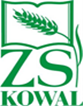 Branżowa Szkoła II stopnia
87-820 Kowal ul. Kazimierza Wielkiego 9                                tel. 54 2842219   fax. 54 2842219    
              www.zskowal.edu.pl                                                                   e-mail: zskowal@zskowal.edu.plUwaga: Kartę wypełnić drukowanymi literami.     Wyrażam zgodę na przetwarzanie danych osobowych wizerunkowych do celów budowania pozytywnego wizerunku Administratora Danych Osobowych w przestrzeni publicznej i w mediach.      Na podstawie ustawy z dnia 14 grudnia 2016 r. Prawo oświatowe (Dz.U. z 2017 r., poz., 59), wyrażam zgodę na przetwarzanie danych zawartych w niniejszym kwestionariuszu do celów rekrutacji i kształcenia w Zespole Szkół Centrum Kształcenia Rolniczego w Kowalu. …………………………………………………………………………..                                                                                                                                                                    (czytelny podpis kandydata) Załączniki:Świadectwo ukończenia szkoły.  Zaświadczenie lekarskie o braku przeciwwskazań do wykonywania zawodu.DANE OSOBOWE NIEZBĘDNE DO REKRUTACJIDANE OSOBOWE NIEZBĘDNE DO REKRUTACJINazwiskoImię/ImionaPeselData Urodzenia 
(miesiąc wpisać słownie)Miejsce UrodzeniaAdres Zamieszkania   
(Koniecznie Z Kodem Pocztowym)(Gmina, Województwo)Numer TelefonuAdres E-Mail Adres Zameldowania (jeśli jest inny niż adres zamieszkania)   (Gmina, Województwo)WykształcenieUkończona Szkoła(nazwa szkoły, miejscowość)        WYBRANY KIERUNEK KSZTAŁCENIA          WYBRANY KIERUNEK KSZTAŁCENIA  TECHNIK ŻYWIENIA I USŁUG GASTRONOMICZNYCH(dla absolwentów Branżowej Szkoły I stopnia, którzy chcieliby uzyskać wykształcenie średnie techniczne)TECHNIK ŻYWIENIA I USŁUG GASTRONOMICZNYCH(dla absolwentów Branżowej Szkoły I stopnia, którzy chcieliby uzyskać wykształcenie średnie techniczne)